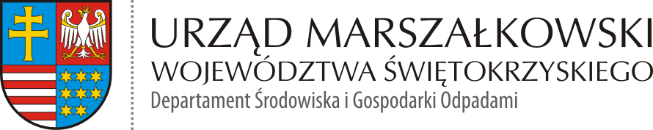 ŚO-III.272.1.2021	Kielce, 3 września 2021Zaproszenie do składania ofert 
na wykonanie i montaż oznakowania granic 
Jeleniowsko-Staszowskiego Obszaru Chronionego KrajobrazuZamawiającyWojewództwo Świętokrzyskie – Urząd Marszałkowski Województwa Świętokrzyskiego 
w Kielcach, al. IX Wieków Kielc 3, 25-516 Kielce.Tryb udzielenia zamówieniaZ uwagi na fakt, iż szacunkowa wartość zamówienia jest mniejsza od wartości 130 000 złotych, postępowanie prowadzone jest bez stosowania trybu przewidzianego przepisami ustawy z dnia 11 września 2019 roku – Prawo zamówień publicznych (Dz. U. z 2021 r., poz. 1129 z późn. zm.). Zamówienie udzielane jest na zasadach określonych przez Zamawiającego zgodnie z rozdziałem IV Instrukcji „Zasady udzielania zamówień publicznych w Urzędzie Marszałkowskim Województwa Świętokrzyskiego w Kielcach i regulamin pracy komisji przetargowej”, stanowiącej załącznik nr 1 do Uchwały nr 3346/21 Zarządu Województwa Świętokrzyskiego z dnia 3 lutego 2021 roku.Integralną część zaproszenia stanowią: załączniki Nr 1-5.Opis przedmiotu zamówieniaNazwa i kod Wspólnego Słownika Zamówień (CPV): Tablice: 30195000-2; Usługi instalowania: 51000000-9.Przedmiotem zamówienia jest wykonanie i montaż oznakowania granic Jeleniowsko-Staszowskiego Obszaru Chronionego Krajobrazu w formie 8 tablic informacyjnych o treści „JELENIOWSKO-STASZOWSKI OBSZAR CHRONIONEGO KRAJOBRAZU”.Tablice powinny być wykonane zgodnie z załącznikiem nr 1 do rozporządzenia Ministra Środowiska z dnia 10 grudnia 2004 r. w sprawie wzorów tablic (Dz.U. z 2004 r. Nr 268, poz. 2665).Każda tablica powinna zawierać wizerunek orła w koronie oraz napis wykonany wielkimi literami „JELENIOWSKO-STASZOWSKI OBSZAR CHRONIONEGO KRAJOBRAZU”. Tablice powinny być wykonane z blachy stalowej ocynkowanej i posiadać kształt prostokąta o wymiarach zależnych od długości napisów przy stosunku szerokości 
do jej wysokości 3:1.Tło tablic powinno być czerwone (CMYK: 0, 100, 100, 0), natomiast orzeł w koronie 
oraz napis „JELENIOWSKO-STASZOWSKI OBSZAR CHRONIONEGO KRAJOBRAZU” winien być w kolorze białym.Wizerunek orła w koronie, o wysokości i szerokości 8 cm, powinien zostać umieszczony symetrycznie w górnej części każdej tablicy; 8 cm poniżej wizerunku orła w koronie należy umieścić symetrycznie napis „JELENIOWSKO-STASZOWSKI OBSZAR CHRONIONEGO KRAJOBRAZU”, o wysokości liter 8 cm.Odstępy pomiędzy wizerunkiem orła w koronie, a górną krawędzią każdej tablicy 
i odległością napisów od krawędzi dolnej powinny być takie same.Każda tablica powinna zostać zabezpieczona przed wpływem warunków atmosferycznych.Tablice należy zamontować na konstrukcji nośnej. Nie dopuszcza się klejenia tablic 
do konstrukcji nośnej.Front tablicy powinien być gładki. Nie dopuszcza się tablic z wystającymi elementami montażowymi śrub, nitów itp.Konstrukcję nośną każdej tablicy powinny stanowić dwa słupki stalowe zapewniające odpowiednią stabilność.Konstrukcja nośna każdej tablicy powinna zostać wykonana ze stali ocynkowanej 
i przygotowana do zakotwienia w gruncie.Przedmiot zamówienia zostanie objęty gwarancją – minimalny okres gwarancji 2 lata, 
a maksymalny 5 lat od daty końcowego odbioru przedmiotu zamówienia.Wymagania odnośnie zamontowania tablic w terenie:Tablice zamontowane na konstrukcji nośnej należy zabetonować w gruncie.Tablice powinny zostać zamontowane w terenie przez Wykonawcę, w miejscach wskazanych przez Zamawiającego.Zamawiający dostarczy Wykonawcy szczegółową mapę z lokalizacją tablic 
wraz z podkładem mapy topograficznej.Transport tablic na miejsca montażu i ich montaż na gruncie zapewnia Wykonawca.Ustawienie tablic w pasach drogowych winno nastąpić zgodnie z rozporządzeniem Ministra Infrastruktury z dnia 23 września 2003 r. w sprawie szczegółowych warunków zarządzania ruchem na drogach oraz wykonywania nadzoru nad tym zarządzeniem 
(Dz. U. z 2017 r. poz. 784) oraz zgodnie z rozporządzeniem Ministra Infrastruktury 
z dnia 3 lipca 2003 r. w sprawie szczegółowych warunków technicznych dla znaków 
i sygnałów drogowych oraz urządzeń bezpieczeństwa ruchu drogowego i warunków 
ich umieszczania na drogach (Dz. U. z 2019 r. poz. 2311 z późn. zm.).Wykonawca zobowiązany jest także, do ustalenia dokładnej lokalizacji tablic 
na miejscach montażu z kierownikami odpowiednich obwodów drogowych.Przedstawienie projektu tablicy odbędzie się w siedzibie Zamawiającego.W cenie usługi należy uwzględnić: koszty wykonania tablic, transportu, montażu, 
a także wyjazdów z przedstawicielem Zamawiającego związanych z ustaleniem lokalizacji oraz wyjazdów na miejsce montażu w celu odbioru usługi.Termin wykonania zamówieniaWykonawca zrealizuje przedmiot zamówienia wg poniższego harmonogramu.GwarancjaWykonawca jest zobowiązany udzielić gwarancji jakości na przedmiot zamówienia. Wykonawca w ofercie wskazuje okres gwarancji w pełnych miesiącach, przy czym okres ten nie może być krótszy niż 24 miesiące licząc od dnia sporządzenia protokołu końcowego.Ocena ofert dokonana będzie na podstawie następujących kryteriów:Kryteriami oceny, którymi Zamawiający będzie się kierował przy wyborze oferty, są:„cena” – waga kryterium max 70 pkt, „gwarancja” – waga kryterium max 30 pkt,Przy zastosowaniu kryterium „cena”, maksymalną liczbę punktów otrzyma oferta 
z najniższą ceną. Ilość punktów dla każdej ocenianej oferty zostanie wyliczona 
wg poniższego wzoru, gdzie zaokrąglenia dokonane zostaną z dokładnością dwóch miejsc po przecinku: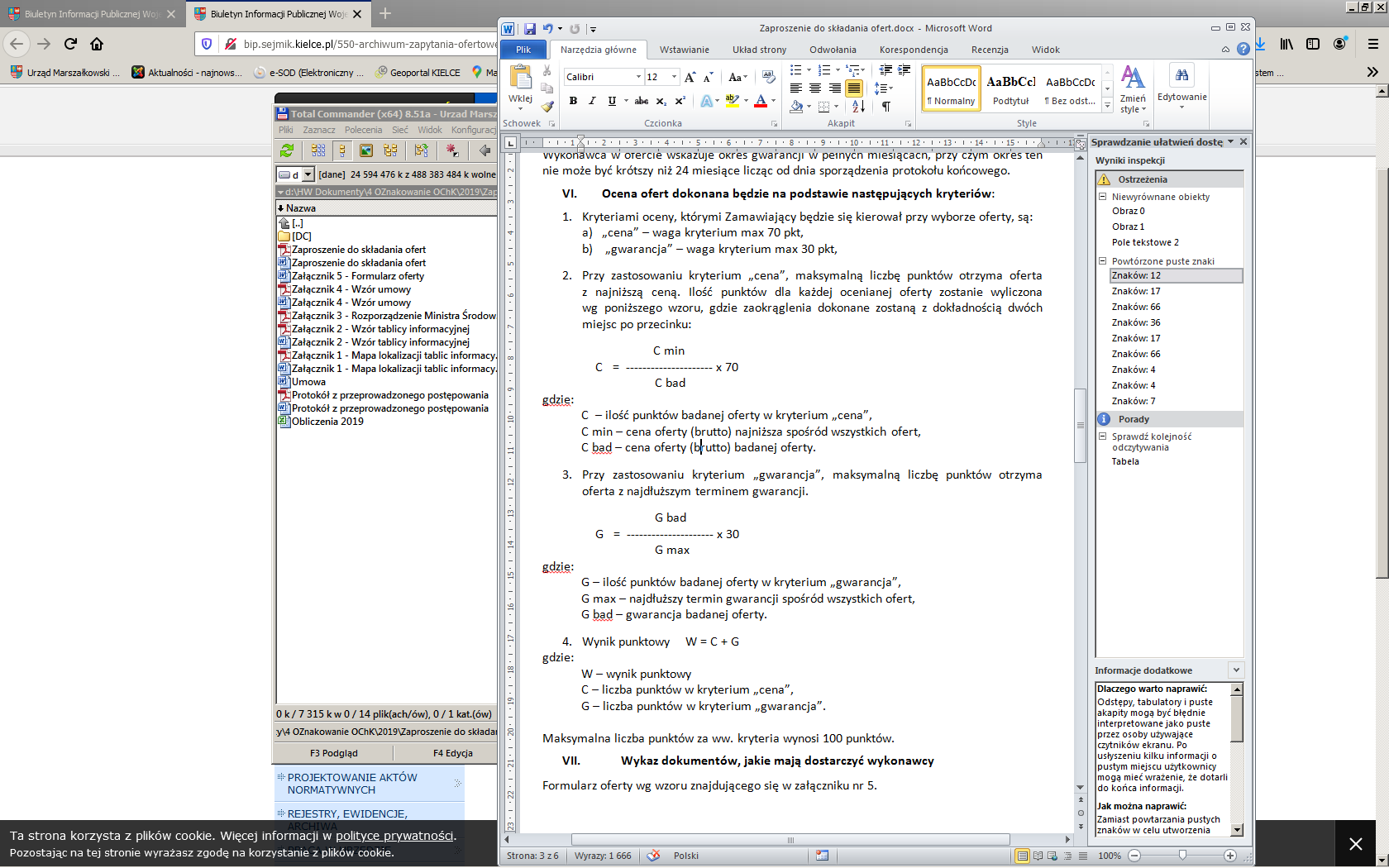 gdzie:C  – ilość punktów badanej oferty w kryterium „cena”,C min – cena oferty (brutto) najniższa spośród wszystkich ofert,C bad – cena oferty (brutto) badanej oferty.Przy zastosowaniu kryterium „gwarancja”, maksymalną liczbę punktów otrzyma oferta z najdłuższym terminem gwarancji.gdzie:G – ilość punktów badanej oferty w kryterium „gwarancja”,G max – najdłuższy termin gwarancji spośród wszystkich ofert,G bad – gwarancja badanej oferty.Wynik punktowy	W = C + Ggdzie:W – wynik punktowyC – liczba punktów w kryterium „cena”,G – liczba punktów w kryterium „gwarancja”.Maksymalna liczba punktów za ww. kryteria wynosi 100 punktów. 	Wykaz dokumentów, jakie mają dostarczyć wykonawcyFormularz oferty wg wzoru znajdującego się w załączniku nr 5. Opis sposobu przygotowania ofertWymagania formalne:Oferta musi obejmować całość przedmiotu zamówienia. Treść oferty musi odpowiadać treści zaproszenia.Wykonawca może złożyć tylko jedną ofertę, w której musi być zaproponowana tylko jedna cena i nie może jej zmienić.Oferta musi spełniać następujące wymogi:- musi być sporządzona w języku polskim, z zachowaniem formy pisemnej;- wszystkie miejsca, w których Wykonawca naniósł poprawki, muszą być podpisane (parafowane) przez Wykonawcę, poprawki muszą być wykonane poprzez skreślenie 
i nadpisanie prawidłowych danych – nie dopuszcza się dokonywania poprawek 
przy użyciu korektora.Wszystkie strony oferty powinny być kolejno ponumerowane i parafowane 
przez Wykonawcę. Oferta wraz z załącznikami powinna być trwale zespolona 
w sposób uniemożliwiający jej zdekompletowanie.Opakowanie oferty:Ofertę należy złożyć w trwale zamkniętym opakowaniu (kopercie),Opakowanie (koperta) powinno być oznaczone nazwą Wykonawcy lub jego imieniem 
i nazwiskiem oraz dokładnym jego adresem (dopuszcza się odcisk pieczęci) i opisane w następujący sposób:Wykonawca ponosi wszelkie koszty związane z przygotowaniem i złożeniem oferty.Miejsce oraz termin składania ofertUrząd Marszałkowski Województwa Świętokrzyskiego w KielcachDepartament Środowiska i Gospodarki OdpadamiBud. C2, IV piętro, pok. 401al. IX Wieków Kielc 325-516 KielceTermin składania ofert upływa w dniu 13 września 2021 r., godz. 15:30 (decyduje data wpływu oferty do Urzędu Marszałkowskiego Województwa Świętokrzyskiego w Kielcach, potwierdzona pieczęcią wpływu, a nie datą stempla pocztowego).Dodatkowych informacji udziela się pod nr tel. 41 342 15 19.Miejsce i termin podpisania umowyUmowa zostanie podpisana w terminie 7 dni od dnia ogłoszenia wyników, 
w siedzibie Zamawiającego: Urząd Marszałkowski Województwa Świętokrzyskiego 
w Kielcach, al. IX Wieków Kielc 3, 25-516 Kielce.Wykaz załączników do zaproszeniaMapa lokalizacji tablic informacyjnych (załącznik nr 1).Przykładowy wzór tablicy (załącznik nr 2).Rozporządzenie Ministra Środowiska z dnia 10 grudnia 2004 r. (Dz. U. Nr 268, poz. 2665) (załącznik nr 3).Wzór umowy (załącznik nr 4).Formularz oferty (załącznik nr 5).OCHRONA DANYCH OSOBOWYCH „RODO”Zgodnie z art. 13 ust. 1 i 2 rozporządzenia Parlamentu Europejskiego i Rady (UE) 2016/679 z dnia 27 kwietnia 2016 r. w sprawie ochrony osób fizycznych w związku z przetwarzaniem danych osobowych i w sprawie swobodnego przepływu takich danych oraz uchylenia dyrektywy 95/46/WE (ogólne rozporządzenie o ochronie danych) (Dz. Urz. UE L 119 
z 04 maja 2016, str. 1), dalej „RODO”, informuję, że: administratorem danych osobowych jest Marszałek Województwa Świętokrzyskiego 
z siedzibą w Kielcach, al. IX Wieków Kielc 3, 25-516 Kielce, tel: 41/342-15-30 
fax: 41/344-52-65, e-mail: urzad.marszalkowski@sejmik.kielce.pl, zwany dalej Administratorem; kontakt z Inspektorem Ochrony Danych – al. IX Wieków Kielc 3, 25-516 Kielce, 
tel.: 041 342 14 87, fax: 041 342 10 28, e-mail: iod@sejmik.kielce.pl,dane osobowe przetwarzane będą na podstawie art. 6 ust. 1 lit. b,  c  RODO w celu związanym z postępowaniem o udzielenie zamówienia publicznego na wykonanie 
i montaż oznakowania granic Jeleniowsko-Staszowskiego Obszaru Chronionego Krajobrazu, prowadzonym w trybie zaproszenia do składania ofert – znak: 
ŚO-III.272.1.2021;odbiorcami danych osobowych będą wyłącznie podmioty uprawnione do uzyskania danych osobowych na podstawie przepisów prawa;dane osobowe będą przetwarzane przez okres niezbędny do realizacji celu, 
dla którego dane te zostały przekazane, z zastrzeżeniem, iż okres przetwarzania danych osobowych może zostać każdorazowo przedłużony o okres przewidziany przez przepisy prawa, jakie mogą mieć związek z realizacją niniejszego celu;obowiązek podania danych osobowych jest wymogiem ustawowym, związanym 
z udziałem w postępowaniu o udzielenie zamówienia publicznego; niepodanie określonych danych osobowych będzie skutkować odmową zawarcia umowy;  w odniesieniu do danych osobowych decyzje nie będą podejmowane w sposób zautomatyzowany, stosowanie do art. 22 RODO;posiada Pani/Pan:na podstawie art. 15 RODO prawo dostępu do danych osobowych Pani/Pana dotyczących;na podstawie art. 16 RODO prawo do sprostowania Pani/Pana danych osobowych;na podstawie art. 18 RODO prawo żądania od administratora ograniczenia przetwarzania danych osobowych z zastrzeżeniem przypadków, o których mowa 
w art. 18 ust. 2 RODO;  prawo do wniesienia skargi do Prezesa Urzędu Ochrony Danych Osobowych, 
gdy uzna Pani/Pan, że przetwarzanie danych osobowych Pani/Pana dotyczących narusza przepisy RODO;nie przysługuje Pani/Panu:w związku z art. 17 ust. 3 lit. b, d lub e RODO prawo do usunięcia danych osobowych;prawo do przenoszenia danych osobowych, o którym mowa w art. 20 RODO;na podstawie art. 21 RODO prawo sprzeciwu, wobec przetwarzania danych osobowych, 
gdyż podstawą prawną przetwarzania Pani/Pana danych osobowych jest art. 6 ust. 1
lit. c RODO.EtapyWyszczególnienieData zakończenia etapuIWykonanie i przedstawienie Zamawiającemu projektu jednej tablicy informacyjnej o treści „JELENIOWSKO-STASZOWSKI OBSZAR CHRONIONEGO KRAJOBRAZU”14 dni od zawarcia umowyIIWykonanie i montaż w terenie 8 tablic informacyjnych 
o treści „JELENIOWSKO-STASZOWSKI OBSZAR CHRONIONEGO KRAJOBRAZU”30 dni od zawarcia umowy